.Intro: 32 countsIntro dance: 40 counts (Reference to the demonstration & Optional)Sec1: (R & L) HEEL STRUT, FLICK - TOGETHER. (x2)Sec2: SWIVEL TO R - HOLD, SWIVEL TO L  1/4 TRUN R - HOLDSec3:  SIDE - CROSS TOUCH. (x2),  SIDE - TOUCH BEHIND. (x2)Sec4: SWIVEL TO R, SWIVEL TO LSec5: MONTEREY 1/4 TURN R, JAZZ BOXSec6: SWIVEL TO R , SWIVEL TO LSec7: (R & L) TOE STRUT, FWD - PIVOT 1/2 L - FWD - HOLDSec8:  FWD - PIVOT 1/2 R - FWD - TOGETHER, TWISTRestart: During wall 4  after 40 counts (12:00)重跳: 第四牆跳完 40 拍後(12:00)Have Fun & Happy Dancing !!!Contact Nina Chen : nina.teach.dance@gmail.comTwist Of Love (愛的扭扭) (zh)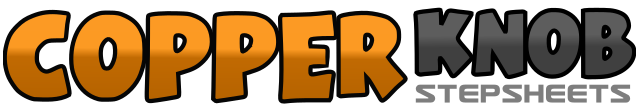 .......拍数:64墙数:2级数:High Beginner.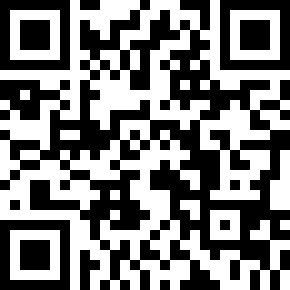 编舞者:Nina Chen (TW) - 2018年05月Nina Chen (TW) - 2018年05月Nina Chen (TW) - 2018年05月Nina Chen (TW) - 2018年05月Nina Chen (TW) - 2018年05月.音乐:Twist of Love (사랑의 트위스트) - Sul Woon Do (설운도)Twist of Love (사랑의 트위스트) - Sul Woon Do (설운도)Twist of Love (사랑의 트위스트) - Sul Woon Do (설운도)Twist of Love (사랑의 트위스트) - Sul Woon Do (설운도)Twist of Love (사랑의 트위스트) - Sul Woon Do (설운도)........1-4Touch R heel  fwd to R diagonal - Step RF beside LF - Touch L heel  fwd to L diagonal - Step LF beside RF5-8Flick RF to R  - Step RF beside LF - Flick LF to L - Step LF beside RF1-4右足跟右斜前點 - 右足回踏左足旁 - 左足跟左斜前點 - 左足回踏右足旁5-8右足向右外側輕彈 - 右足回踏左足旁 - 左足向左外側輕彈 - 左足回踏右足旁1-4Swivel both heels to R - Swivel both toes to R - Swivel both heels to R - Hold (clap hands)5-8Swivel both heels to L - Swivel both toes to L - Swivel both heels 1/4 turn R (3:00) - Hold (clap hands)1-4旋轉雙足跟至右方- 旋轉雙足尖至右方 -旋轉雙足跟至右方 - 候 (拍手)5-8旋轉雙足跟至左方 - 旋轉雙足尖至左方 - 旋轉雙足向右轉 1/4 (3:00) - 候 (拍手)1-4Step RF to R - Touch LF over RF - Step LF to L - Touch RF over LF5-8Step RF to R - Touch LF behind RF - Step LF to L - Touch RF behind LF1-4右足右踏 - 左足前跨點 - 左足左踏 - 右足前跨點5-8右足右踏 - 左足後跨點 - 左足左踏 - 右足後跨點1-4Swivel both heels to R - Swivel both toes to R - Swivel both heels to R - Swivel both toes to R5-8Swivel both toes to L - Swivel both heels to L - Swivel both toes to L - Swivel both heels to L1-4旋轉雙足跟至右方- 旋轉雙足尖至右方 -旋轉雙足跟至右方 - 旋轉雙足尖至右方5-8旋轉雙足尖至左方 - 旋轉雙足跟至左方 - 旋轉雙足尖至左方 - 旋轉雙足跟至左方1-4Touch RF to R - On ball of LF 1/4 turn R (6:00) step RF beside LF - Touch LF to L - Step LF beside RF5-8Cross RF over LF - Step LF back - Step RF to R - Cross LF over RF1-4右足右側點 - 左足向右墊轉1/4 (6:00) 右足併踏左足旁 - 左足左側點 - 左足併踏右足旁5-8右足前跨 - 左足後踏 - 右足右踏 - 左足前跨1-4Swivel both heels to R - Swivel both toes to R - Swivel both heels to R - Swivel both toes to R5-8Swivel both toes to L - Swivel both heels to L - Swivel both toes to L - Swivel both heels to L1-4旋轉雙足跟至右方- 旋轉雙足尖至右方 -旋轉雙足跟至右方 - 旋轉雙足尖至右方5-8旋轉雙足尖至左方 - 旋轉雙足跟至左方 - 旋轉雙足尖至左方 - 旋轉雙足跟至左方1-4Touch R toe fwd - Step R heel down - Touch L toe fwd - Step L heel down5-8Step RF fwd - Pivot 1/2 turn L (12:00) weight on LF - Step RF fwd - Hold1-4右足尖前點 - 右足跟踏下 - 左足尖前點 - 左足跟踏下5-8右足前踏 - 向左踏轉1/2 (12:00) 重心回左足 - 右足前踏 - 候1-4Step LF fwd - Pivot 1/2 turn R (6:00) weight on RF - Step LF fwd - Step RF beside LF5-8Twist (R L R L)1-4左足前踏 - 向右踏轉1/2 (6:00) 重心回右足 - 左足前踏 - 右足併踏左足旁5-8扭扭舞步 (右 左 右 左)